History Handbook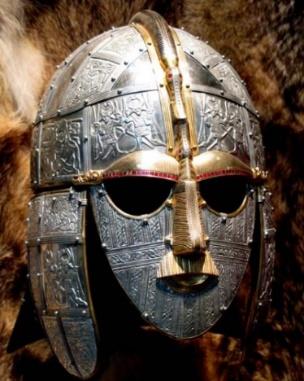 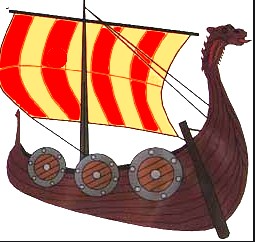 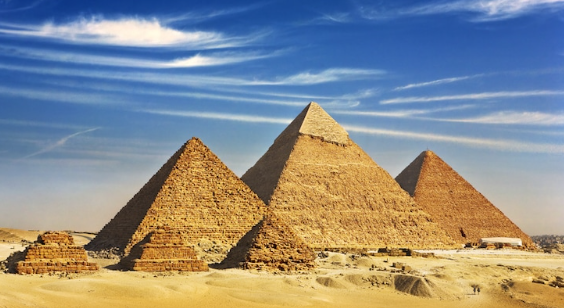 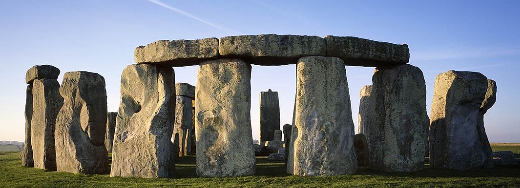 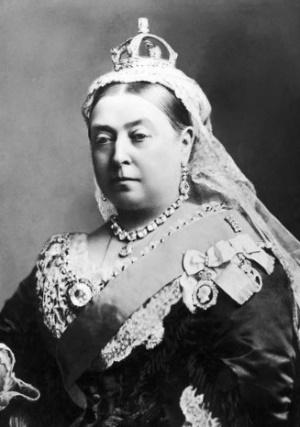 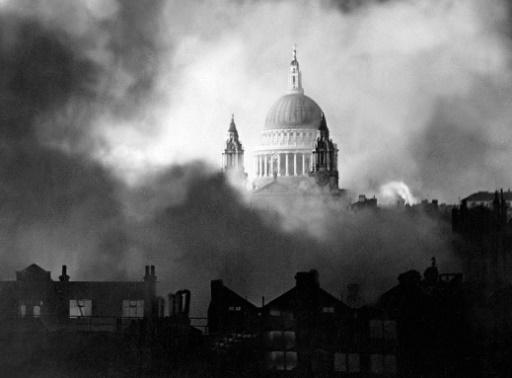 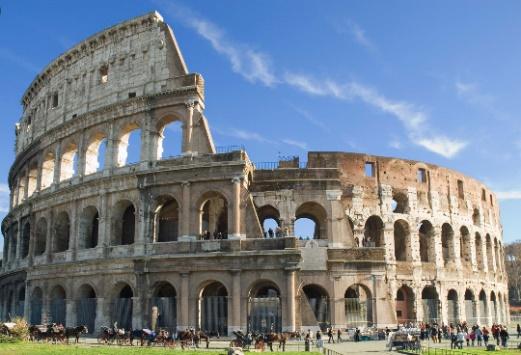 Contents PagePage 3- History PillarsPage 4 - Grove and Westwood’s Intent for HistoryPage 5 - Non-NegotiablesPage 6-7 – Long term planPage 8-9 – Concept planPage 10-11 - AssessmentPage 12 – Useful websitesHistory PillarsHistory lessons are underpinned by our History pillars in order to not only provide children with knowledge but also develop historical skills, allowing them to know more and do more, and encourage children to work as historians. History units are planned to ensure that lessons are built upon the key ideas in the History pillars and units always work towards children developing this knowledge and skills.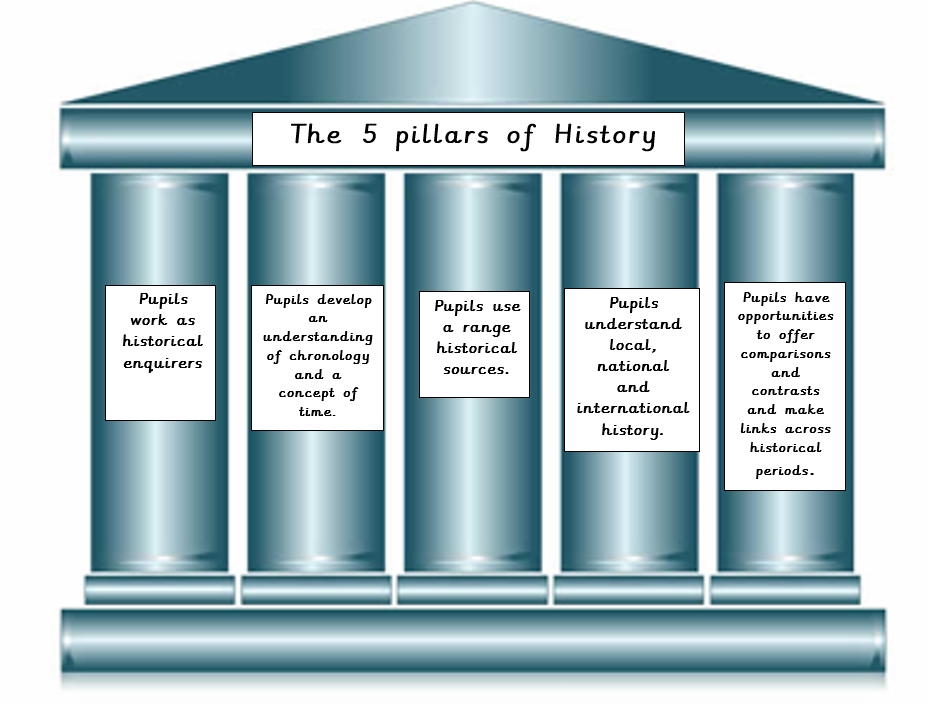 Grove and Westwood’s Intent for HistoryAt Grove and Westwood, we aim to give our children an opportunity to learn the skills required to become a historian. As a historian, each pupil will be provided with an opportunity to gain historical content, ask the appropriate questions and have access to the materials required to put forward an answer.Our history curriculum will give our pupils an insight into local, national and international history. Whilst studying each unit of History, the children will develop a greater understanding of chronologically. In order to develop an enquiry mind-set, our pupils will have access to historical sources from the start of their schooling throughout their journey to Year 6.  We will teach our children the skills required to find out about the past by ensuring that they carry out appropriate research and analysis of primary and secondary sources. Wherever possible, to expand their historical thinking, we will make visits to historical sites and museums.History will be a driving force to inspire other lessons in a cross-curricular fashion. We will use technical vocabulary and allow historical concepts to seep through in our writing and maths topics. The skills that are taught within History are qualities that we will install in pupils to create an enthusiastic, inquisitive, life-long learner. Non-Negotiables1. Each learning block to have two Learning Objectives. One for the historical context and the other for what historical skill is being taught.2. DUMTUMS followed. This could be typed or a combination of written and typed – where the date is written and the Learning Objectives typed.3. Each learning block to have a Skills for Life attached to it.4. The children are aware that they are in a history class, with a focus on ‘As a historian I can/am …’5. Children to have a good understanding of historical content, with the ability to recall key facts.6. There to be a working timeline visible in each phase area – where children will place their work in the correct chronological place. 6. Pupils to be taught the skills required to be a historian – and be aware that they are being taught this skill. Please refer to the 5 pillars of History.7. History lessons to be feature a range of activities that include kinaesthetic, visual and auditory learning.8. Pupils encouraged to be inquisitive learnings who will enjoy their own learning journey.Long Term PlanKey Concept plan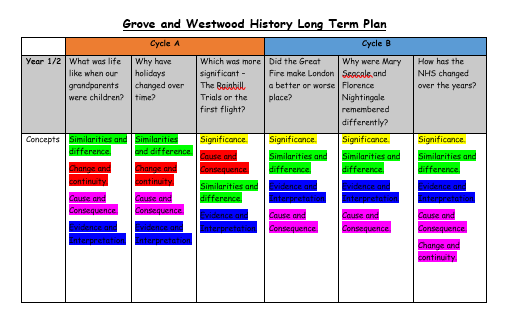 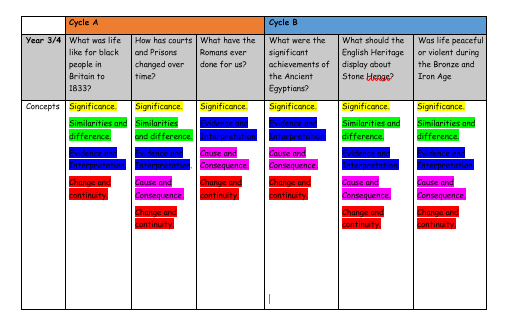 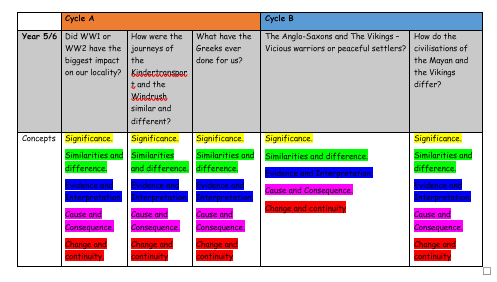 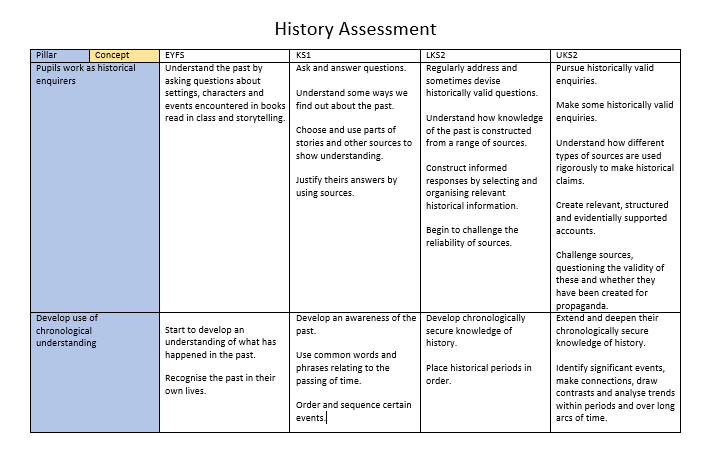 Holidays – Knowledge Organiser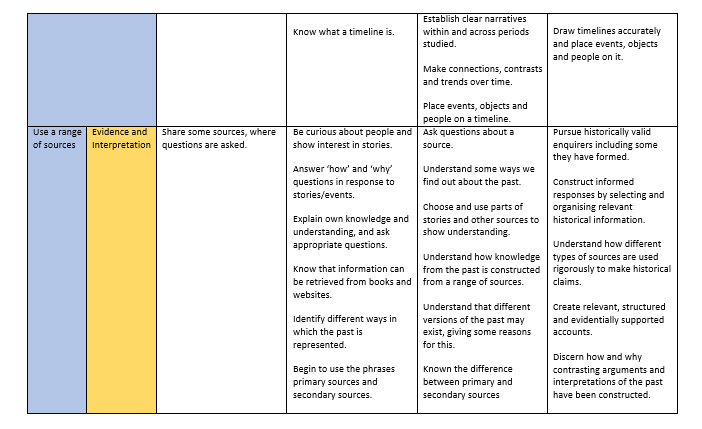 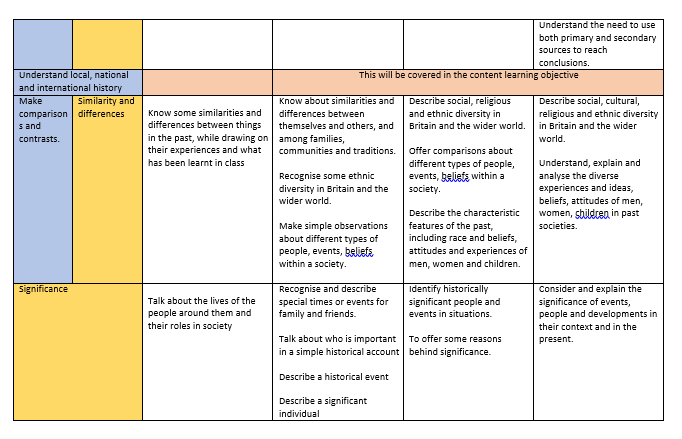 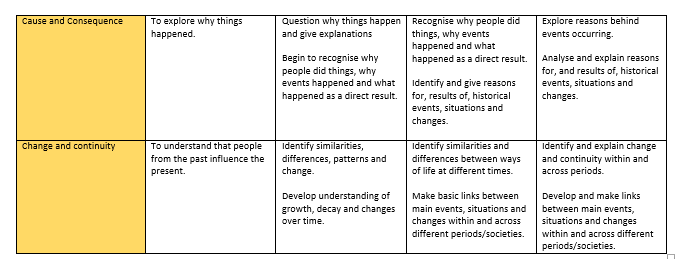 Useful websites:Historical Association - https://www.history.org.uk/https://www.bbc.co.uk/bitesize/subjects/zcw76sgKey Stage 2 - https://www.ks2history.com/http://teachinghistory100.org/https://www.keystagehistory.co.uk/primary-history/ - Need to subscribehttps://www.teachitprimary.co.uk/historyhttps://www.educationquizzes.com/ks1/history/ - KS1 and KS2 quizzeshttps://www.webanywhere.co.uk/education/teaching-resources/primary/historyhttps://www.theschoolrun.com/Cycle ACycle ACycle ACycle BCycle BCycle BYear 1/2What was life like when our grandparents were children?How have holidays changed over time?How did the first flight change the world? Why were the Rainhill Trials important?Did the Great Fire make London a better or worse place?Mary Seacole and Florence Nightingale: Why should we remember these key figures?Who are our local heroes?National CurriculumChanges within living memoryChanges within living memoryEvents beyond living memory that are significant nationally or globally.Events beyond living memory that are significant nationally or globally.Significant people.Changes within living memoryYear 3/4Who are our local black heroes?How has Crime and Punishment changed over time?What happened when the Romans came to Britain?How much did the Ancient Egyptians achieve?What was new about the New Stone Age?Which was more impressive – the Bronze Age or the Iron Age?National CurriculumA local history study.Significant people.A study of an aspect British history that extends pupils’ chronologicalknowledge beyond 1066.Changes in Britain.The achievements of the earliest civilizations.Changes in Britain.Changes in Britain.Year 5/6Did WWI or WWII have the biggest impact on our locality?Journeys - what makes people go on a journey?Ancient Greeks - what did the Greeks do for us?The Anglo-Saxons and The Vikings - Vicious warriors or peaceful settlers?The Anglo-Saxons and The Vikings - Vicious warriors or peaceful settlers?Why should we remember theMayans?National CurriculumA local history study.A study of Greek life and achievements and their influence on thewestern world.Settlement.The struggle for the Kingdom of England to the time of Edward the Confessor.Settlement.The struggle for the Kingdom of England to the time of Edward the Confessor.A non-European society that provides contrasts with British history